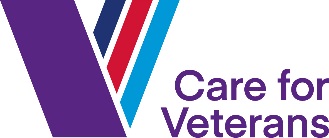 POST:	HEALTHCARE ASSISTANT  REPORTING TO:		Registered Nurses  ACCOUNTABLE TO:	            Senior Nurse ManagerKEY RELATIONSHIPS:	Residents, relatives and carers, Registered Nurses, Healthcare Supervisor and Healthcare Assistants, Multi-disciplinary team members, Social and Recreational ServicesIntroductionThe competencies listed below are those that the jobholder is expected to demonstrate immediately on taking up the post. They constitute the minimum standards of performance. They are not intended to be exhaustive and the jobholder will be expected to constantly enhance and add to their competence. The jobholder’s progress will be monitored and assessed against these competencies, and any further outcomes derived from key targets and performance indicators.  Job purpose and descriptionAs part of the nursing team and under the direct supervision of Healthcare Assistant Supervisors and registered nurses, the Health Care Assistant provides direct high-quality care to residents.Key responsibilitiesAssist registered nurses and fellow HCAs in the delivery of direct care to residents.Promote communication within the multidisciplinary team.Assist residents to participate in activities of daily living in accordance with care plans.Assist residents to articulate their personal needs and respond to these effectively, bearing in mind communication difficulties or barriers.Facilitate and participate in residents’ social and recreational activities.Accompany residents on outings when required.Follow agreed care plans kept in residents’ rooms and complete all documentation as required.Act as key worker to residents as agreed with line manager. Respond to calls quickly and efficiently.Maintain routine stock replenishment and care of equipment.Comply with all Care for Veterans policies and procedures and keep mandatory training and professional knowledge up to date.Demands of Role The role of Healthcare Assistant can be physically, mentally and emotionally demanding and involves the following activities:Hoisting residents using standing and overhead hoistsPushing heavy residents in wheelchairs Pushing wheelchairs up and downhill or over rough ground during outingsPushing or lifting equipment, beds and food trollies.Bending or kneelingRemembering specific care needs i.e. food allergies in order to minimise clinical risksMulti-tasking under pressureMaking detailed and objective clinical observationsManaging the emotional impact of end-of-life care with regards to self, colleagues, residents and relativesManaging challenging behaviour in adultsPersonal specificationEssentialNVQ/QCF Level 2/Level 3 Diploma in Health and Social Care or Care CertificateFirst-class communication skills with a wide variety of residents, relatives and professional colleaguesEmpathetic towards the needs of others; promotes a positive approach to the care of people with a neuro/physical-disabilityProfessional – must remain calm under pressure; preserve resident and organisation confidentiality; display a positive view of individuals’ unique needs and abilities.Proactive – able to predict the needs of residents and colleagues and respond effectively to theseResilient – able to cope well with a variety of clinical scenarios and conditionsReliable – must show high levels of personal commitment to the role, to residents, and to team membersAccountability – must display awareness for own actions and accountability for themProcedural – must display knowledge and commitment to Care for Veterans policies and proceduresFlexible – to respond positively to the operational needs of Care for Veterans by accepting deployment on a variety of wards as and when required.Satisfactory Enhanced DBS and Adult Barred List check. DesirableIdeally hold NVQ/QCF Level 3 Diploma in Health and Social Care and be willing to work towards higher levels of vocational qualifications if required. This job description and person specification represents an outline of the major components of the job and is not intended to be exhaustive.  It may with consultation be subject to additions and amendments from time to time as the need arises and therefore, in addition to the duties and responsibilities listed, the job holder is required to perform such other duties as might be reasonably required. I have read, understood and accepted the duties and responsibilities outlined in the above.Signed:_________________________________________________Print name:_____________________________________________Date:__________________________________________________